Job Description 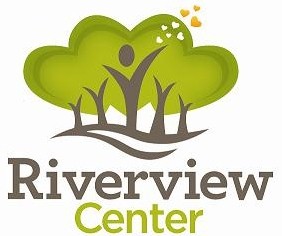 Director of Development Hired By: Executive DirectorReports To: Executive Director FLSA Status: FT, ExemptGeneral Role Description:The Development Director coordinates work with the Executive Director, Directors Team and Board of Directors to implement a comprehensive development program. Provide vision and management of Riverview Center’s development and marketing strategies in the designated area of a 16-county region that includes rural and urban environments.Essential Duties and Responsibilities:Work with the Executive Director and Board in the development of the major gift program including prospecting, cultivating, and renewing major individual gifts.Initiate and connect new donors to the mission of Riverview Center.Lead the development and cultivations of foundation and private support.Develop and maintain fundraising goals and objectives.Coordinate, facilitate, and implement current and new fundraising events.Attend and assist in leading the Development Committee meetings, special event committee meetings, all agency and staff meetings, management team meetings, et al as requested.Keep staff and Board of Directors informed of fundraising and development activities.Lead and coordinate fundraising events through the Board of Directors Development Committee and volunteer groups.Recruit, motivate and retain volunteers (non-40 hour trained) to assist with fundraising committees and events.Design and initiate agency public relations/media relations plan with Executive Director and management team.Maintain and update agency website and all social networking sites.Maintain agency mailing list.Responsible for donor recognition.General RequirementsRequires a minimum of a BA or BS in Public Communications/Development/Marketing or minimum of two years work related experience.Previous experience in working in donor relations and cultivation preferred.Self-directed with excellent planning and management skills.Ability to work across cultural lines with a strong appreciation and respect for the urban and rural needs of the service area.Experience in fundraising, donor solicitation, public relations and marketing.Excellent interpersonal, verbal and written communication skills.Must possess the ability to meet deadlines and manage complex interrelated tasks simultaneously.Ability to work independently and as a team.Must complete sexual assault and domestic violence training to meet legal requirements for confidentiality.Ability to work a flexible schedule including evenings and weekendsAbility to travel locally, in and out of state. (Valid driver’s license and insured transportation.)Knowledge of general development concepts and principles.The ability to direct programs with a focus on quality and measurable outcomes.The creative energy and initiative to design and implement new fundraising ideas.Congenial work style.Commitment to the philosophy and program of Riverview Center, which includes helping to create a society free from violence.I 	have read the Job Description of Director of Development & Public Relations and understand the responsibilities of this position.Signature of Employee	Signature Executive DirectorDate	Date06/26/2018